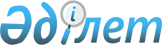 Об определении помещений для размещения агитационных печатных материалов кандидатов в депутаты Мамлютского районного маслихата
					
			Утративший силу
			
			
		
					Постановление акимата Мамлютского района Северо-Казахстанской области от 29 сентября 2010 года N 307. Зарегистрировано Управлением юстиции Мамлютского района Северо-Казахстанской области 13 октября 2010 года N 13-10-120. Утратило силу постановлением акимата Мамлютского района Северо-Казахстанской области от 8 октября 2013 года N 336      Сноска. Утратило силу постановлением акимата Мамлютского района Северо-Казахстанской области от 08.10.2013 N 336      

В соответствии с пунктом 6 статьи 28 Конституционного закона Республики Казахстан «О выборах в Республике Казахстан» от 28 сентября 1995 года № 2464, в целях размещения агитационных печатных материалов акимат района ПОСТАНОВЛЯЕТ:



      1. Определить места для размещения агитационных печатных материалов кандидатов в депутаты районного маслихата вместо выбывшего депутата по окружному избирательному округу № 8 на территории Мамлютского района, согласно приложению.



      2. Исключить размещение агитационных печатных материалов на памятниках, обелисках, зданиях и сооружениях, имеющих историческую, культурную и архитектурную ценность, а также в помещении для голосования.



      3. Контроль за исполнением настоящего постановления возложить на руководителя аппарата акима района Мамашарипова С.К.



      4. Настоящее постановление вводится в действие по истечении десяти календарных дней после первого официального опубликования.      Аким района                                К. Калиев      Согласовано

      Председатель районной

      избирательной комиссии                     В. Целуйко

Приложение

к постановлению акимата района

от 29 сентября 2010 года № 307 СПИСОК мест для размещения агитационных печатных материалов кандидатов в депутаты Мамлютского районного маслихата по избирательному округу № 8
					© 2012. РГП на ПХВ «Институт законодательства и правовой информации Республики Казахстан» Министерства юстиции Республики Казахстан
				№

п/пНаименование населенного пунктаМеста размещений агитационных печатных материалов1.с.Кызыласкеринформационный щит, здание ТОО «Кызыласкерское»2.с. Степноеинформационный щит, здание начальной школы села Степное 3.с. Раздольноеинформационный щит, здание начальной школы села Раздольное4.с. Лениноинформационный щит, здание дома культуры5.с. Октябрьинформационный щит, здание медпункта6.с. Дачноеинформационный щит, здание медпункта